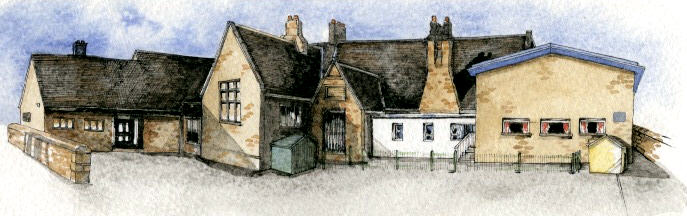 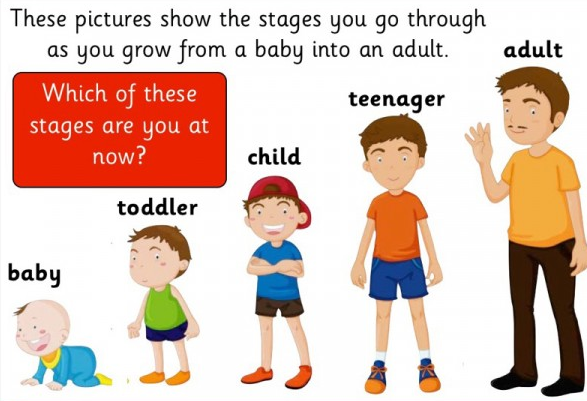 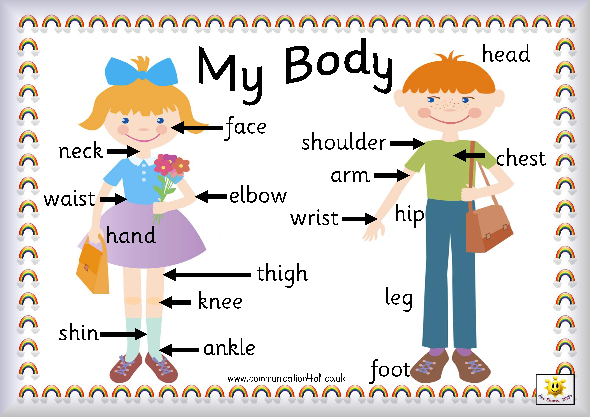 Prior KnowledgeKey Art Skills                                     Key Vocabulary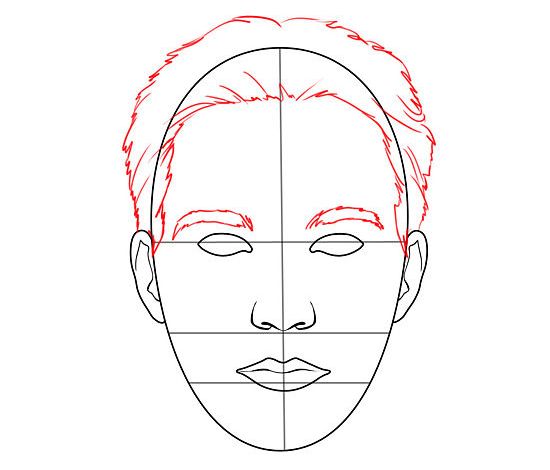 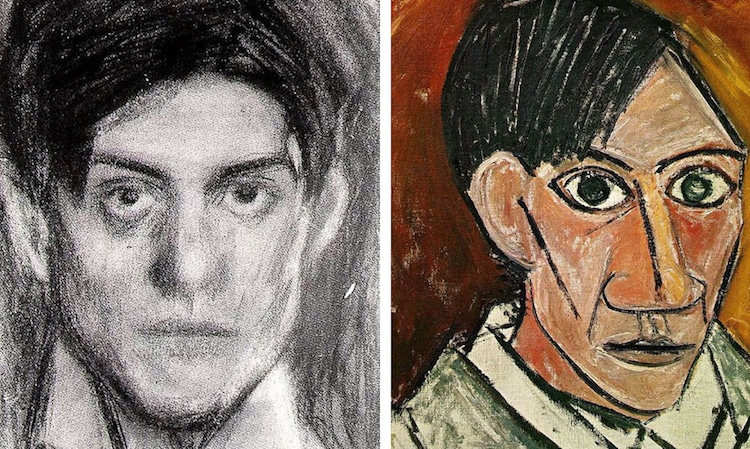 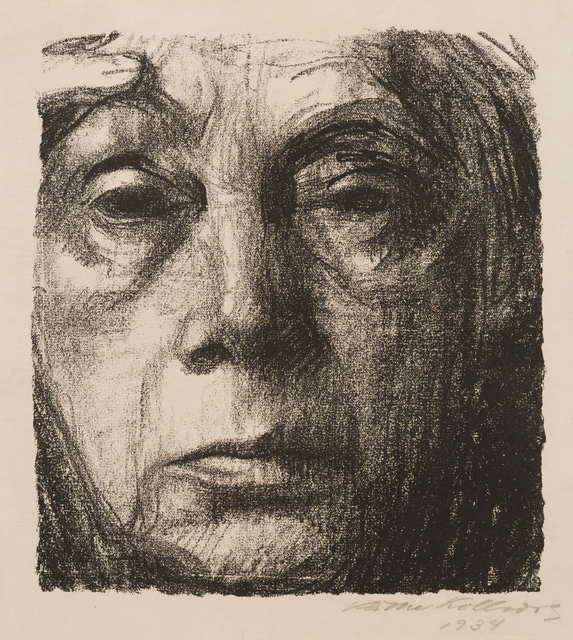 Key Skills Coverage – HistoryPrior KnowledgeKey History Skills                                   Key VocabularyTimelineTimelineTimelineTimelineTimelineTimelineVictorian TimesWartimesWhen your Grandparents were born and their childhoodWhen your parents/carers were born and their childhoodWhen you were born and your childhoodWhen you started school